DIREZIONE SERVIZI ALLA PERSONAAvviso Pubblico per la Manifestazione di interesse a partecipare in qualità di partner all’elaborazione tramite coprogettazione co-progettazione, dell’adesione del Comune di Vittoria all’Avviso pubblico “Educare in Comune”  emanato dalla Presidenza del Consiglio dei Ministri - Dipartimento per le Politiche della Famiglia.   ALLEGATO B - PROPOSTA PROGETTUALETITOLO DEL PROGETTO _______________________________________SOGGETTO CAPOFILA  ________________________________________AREA TEMATICA A. “Famiglia come risorsa”;  B. “Relazione e inclusione”;  C. “Cultura, arte e ambiente”Firmato digitalmente del legale rappresentante (*)(*) in caso di raggruppamento il progetto deve essere firmato digitalmente da tutti i legali rappresentanti degli enti partner.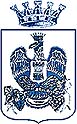 COMUNE DI VITTORIALIBERO CONSORZIO DI RAGUSAPARTNER 1PARTNER 2PARTNER 3PARTNER 4PARTNER 5DESCRIZIONE DEL CONTESTO IN CUI SI INSERISCE L’INIZIATIVA( MAX 1000 caratteri)DESCRIZIONE DEGLI OBIETTIVI GENERALI( MAX 1000 caratteri)DESCRIZIONE DEGLI OBIETTIVI SPECIFICI( MAX 1000 caratteri)DESCRIZIONE DEI DESTINATARI( MAX 1000 caratteri)DESCRIZIONE DELLE ATTIVITÁ( MAX 3000 caratteri)DESCRIZIONE DEI RISULTATI ATTESI( MAX 1000 caratteri)DESCRIZIONE DELLA RETE PARTENARTIALE( MAX 1000 caratteri)DEFINIZIONE DELLA SOSTENIBILITÁ E REPLICABILITÁ DELL’INTERVENTO( MAX 2000 caratteri)CRONOPROGRAMMACRONOPROGRAMMACRONOPROGRAMMACRONOPROGRAMMACRONOPROGRAMMACRONOPROGRAMMACRONOPROGRAMMACRONOPROGRAMMACRONOPROGRAMMACRONOPROGRAMMACRONOPROGRAMMACRONOPROGRAMMACRONOPROGRAMMAATTIVITÁMESIMESIMESIMESIMESIMESIMESIMESIMESIMESIMESIMESIATTIVITÁ123456789101112PIANO ECONOMICO-FINANZIARIOPIANO ECONOMICO-FINANZIARIOATTIVITÁCOSTITOTALEEURO